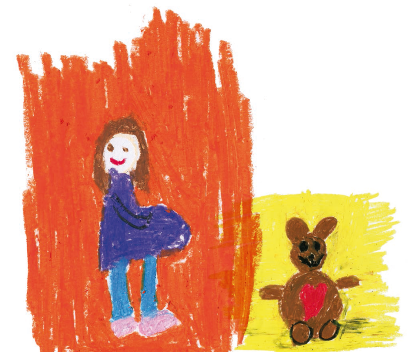 Familienbegleitung  Frühe Hilfen      Landkreis KasselAn dieFrühen Hilfen LK KSWilhelmshöher Allee 19-2134117 KasselTel.  0561 1003-1229Fax  0561 1003-1324Silvia-nagy@landkreiskassel.deBedarfsbogen für eine FamilienbegleitungName der Mutter *Name des VatersName des Kindes / der KinderGeburtsdaten *Anschrift *Muttersprache (bei eingeschränkten deutschen Sprachkenntnissen)Telefon *Folgende Lebenssituation stellt sich dar *Im Rahmen der Gesundheitsversorgung ist eine Hebamme in der Familie tätig: *JANEINFalls JA, Name der Hebamme:Einverständnis: Wir bitten um Kontaktaufnahme durch eine Mitarbeiterin der Frühen Hilfen. * Hiermit willige ich ein, dass meine Daten für die Kontaktaufnahme an eine Mitarbeiterin der Frühen Hilfen bzw. eine Familienhebamme / Familien-Gesundheits-Kinderkrankenpflegerin weitergegeben werden. *Ich akzeptiere die Nutzungsbedingungen und habe die Datenschutzhinweise zur Kenntnis genommen (siehe Impressum). **Bitte die Felder mit Sternchen ausfüllen.*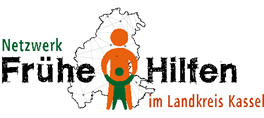 